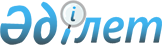 Алматы облысы әкімдігінің 2019 жылғы 19 сәуірдегі "Асыл тұқымды мал шаруашылығын дамытуды, мал шаруашылығының өнімділігін және өнім сапасын арттыру бойынша субсидиялар көлемдерін бекіту туралы" № 147 қаулысына өзгерістер енгізу туралы
					
			Күшін жойған
			
			
		
					Алматы облысы әкімдігінің 2020 жылғы 26 ақпандағы № 69 қаулысы. Алматы облысы Әділет департаментінде 2020 жылы 28 ақпанда № 5430 болып тіркелді. Күші жойылды - Алматы облысы әкімдігінің 2020 жылғы 11 наурыздағы № 92 қаулысымен
      Ескерту. Күші жойылды - Алматы облысы әкімдігінің 11.03.2020 № 92 қаулысымен (алғашқы ресми жарияланған күнінен бастап қолданысқа енгізіледі).
      "Қазақстан Республикасындағы жергілікті мемлекеттік басқару және өзін-өзі басқару туралы" 2001 жылғы 23 қаңтардағы Қазақстан Республикасы Заңының 37-бабының 1-тармағына, "Асыл тұқымды мал шаруашылығын дамытуды, мал шаруашылығының өнімділігін және өнім сапасын арттыруды субсидиялау қағидаларын бекіту туралы" 2019 жылғы 15 наурыздағы № 108 Қазақстан Республикасы Ауыл шаруашылығы министрінің бұйрығына (Нормативтік құқықтық актілерді мемлекеттік тіркеу тізілімінде № 18404 тіркелген) сәйкес, Алматы облысының әкімдігі ҚАУЛЫ ЕТЕДІ:
      1. Алматы облысы әкімдігінің "Асыл тұқымды мал шаруашылығын дамытуды, мал шаруашылығының өнімділігін және өнім сапасын арттыру бойынша субсидиялар көлемдерін бекіту туралы" 2019 жылғы 19 сәуірдегі № 147 (Нормативтік құқықтық актілерді мемлекеттік тіркеу тізілімінде № 5124 тіркелген, 2019 жылдың 23 сәуірінде Қазақстан Республикасы нормативтік құқықтық актілерінің эталондық бақылау банкінде жарияланған) қаулысына келесі өзгерістер енгізілсін:
      көрсетілген қаулының 1, 2-қосымшалары осы қаулының 1, 2-қосымшаларына сәйкес жаңа редакцияда баяндалсын.
      2. "Алматы облысының ауыл шаруашылығы басқармасы" мемлекеттік мекемесі Қазақстан Республикасының заңнамасында белгіленген тәртіппен:
      1) осы қаулының Алматы облысы Әділет департаментінде мемлекеттік тіркелуін;
      2) осы қаулыны Алматы облысы әкімдігінің интернет-ресурсында оның ресми жарияланғаннан кейін орналастыруын;
      3) осы қаулы мемлекеттік тіркеуден өткеннен кейін он жұмыс күні ішінде Алматы облысы әкімі аппаратының мемлекеттік-құқық бөліміне осы тармақтың 1) және 2) тармақшаларында қарастырылған іс-шаралардың орындалуы туралы мәліметтерді ұсынуды қамтамасыз етсін.
      3. Осы қаулының орындалуын бақылау Алматы облысы әкімінің орынбасары С. Бескемпіровке жүктелсін.
      4. Осы қаулы әділет органдарында мемлекеттік тіркелген күннен бастап күшіне енеді және алғашқы ресми жарияланған күнінен бастап қолданысқа енгізіледі. Асыл тұқымды мал шаруашылығын дамытуды субсидиялау бағыттары бойынша субсидиялар көлемдері Мал шаруашылығының өнiмдiлiгiн және өнім сапасын арттыруды субсидиялау бағыттары бойынша субсидиялар көлемдері
					© 2012. Қазақстан Республикасы Әділет министрлігінің «Қазақстан Республикасының Заңнама және құқықтық ақпарат институты» ШЖҚ РМК
				
      Облыс әкімі

А. Баталов
Алматы облысы әкімдігінің қаулысына 1-қосымшаАлматы облысы әкімдігінің 2019 жылғы "19" сәуірдегі № 147 қаулысына 1-қосымша
№
Субсидиялау бағыты
Өлшем бірлігі
1 бірлікке арналған субсидиялар нормативтері, (теңге)
Субсидияланатын көлем
Субсидиялар сомасы

(мың теңге)
Етті және етті-сүтті мал шаруашылығы
Етті және етті-сүтті мал шаруашылығы
Етті және етті-сүтті мал шаруашылығы
Етті және етті-сүтті мал шаруашылығы
Етті және етті-сүтті мал шаруашылығы
Етті және етті-сүтті мал шаруашылығы
1.
Селекциялық және асыл тұқымдық жұмыс жүргізу:
Селекциялық және асыл тұқымдық жұмыс жүргізу:
Селекциялық және асыл тұқымдық жұмыс жүргізу:
Селекциялық және асыл тұқымдық жұмыс жүргізу:
Селекциялық және асыл тұқымдық жұмыс жүргізу:
1.1
Ірі қара малдың тауарлық аналық басы
бас/шағылыстыру маусымы
10 000
134 731
1 347 301,6
1.2
Ірі қара малдың асыл тұқымды аналық басы
бас/шағылыстыру маусымы
20 000
41 543
830 860,0
2.
Табынның өсімін молайту үшін пайдаланылатын етті және етті-сүтті тұқымдардың асыл тұқымды тұқымдық бұқасын күтіп-бағу
бас/шағылыстыру маусымы
100 000
1 305
130 500,0
3.
Отандық асыл тұқымды ірі қара мал сатып алу
сатып алынған бас
150 000
5 993
898 950,0
4.
Шетелдік асыл тұқымды аналық мал басын сатып алу
сатып алынған бас
225 000
5 973
1 343 910,0
Сүтті және сүтті-етті мал шаруашылығы
Сүтті және сүтті-етті мал шаруашылығы
Сүтті және сүтті-етті мал шаруашылығы
Сүтті және сүтті-етті мал шаруашылығы
Сүтті және сүтті-етті мал шаруашылығы
Сүтті және сүтті-етті мал шаруашылығы
1.
Сүтті және сүтті-етті тұқымдардың асыл тұқымды бұқасының ұрығын сатып алу
Сүтті және сүтті-етті тұқымдардың асыл тұқымды бұқасының ұрығын сатып алу
Сүтті және сүтті-етті тұқымдардың асыл тұқымды бұқасының ұрығын сатып алу
Сүтті және сүтті-етті тұқымдардың асыл тұқымды бұқасының ұрығын сатып алу
Сүтті және сүтті-етті тұқымдардың асыл тұқымды бұқасының ұрығын сатып алу
1.1
бір жынысты
сатып алынған доза
10 000
310
3 090,3
1.2
қос жынысты
сатып алынған доза
5 000
1 941
9 701,2
2.
Ірі қара малдың асыл тұқымды аналық басын сатып алу:
Ірі қара малдың асыл тұқымды аналық басын сатып алу:
Ірі қара малдың асыл тұқымды аналық басын сатып алу:
Ірі қара малдың асыл тұқымды аналық басын сатып алу:
Ірі қара малдың асыл тұқымды аналық басын сатып алу:
2.1
отандық немесе ТМД елдерінен әкелінген шетелдік
сатып алынған бас
150 000
273
40 950,0
2.2
Аустралия, АҚШ, Канада және Еуропа елдерінен әкелінген
сатып алынған бас
225 000
490
110 250,0
3.
Шаруа (фермер) қожалықтарында және ауыл шаруашылығы кооперативтерінде ірі қара малдың аналық басын қолдан ұрықтандыру жөніндегі көрсетілетін қызметтерді субсидиялау
ұрықтандырылған бас/шағылысу маусымы
5 000
90 616
453 080,0
Етті құс шаруашылығы
Етті құс шаруашылығы
Етті құс шаруашылығы
Етті құс шаруашылығы
Етті құс шаруашылығы
Етті құс шаруашылығы
1.
Ата-енелік/ата-тектік нысандағы асыл тұқымды тәуліктік балапан сатып алу
сатып алынған бас
600
274 230
164 538,0
Жұмыртқалы құс шаруашылығы
Жұмыртқалы құс шаруашылығы
Жұмыртқалы құс шаруашылығы
Жұмыртқалы құс шаруашылығы
Жұмыртқалы құс шаруашылығы
Жұмыртқалы құс шаруашылығы
1.
Асыл тұқымды құстардан алынған жұмыртқа бағытындағы финалдық нысандағы тәуліктік балапан сатып алу
сатып алынған бас
60
1 448 942
86 936,5
Шошқа шаруашылығы
Шошқа шаруашылығы
Шошқа шаруашылығы
Шошқа шаруашылығы
Шошқа шаруашылығы
Шошқа шаруашылығы
1.
Асыл тұқымды шошқалар сатып алу
сатып алынған бас
140 000
391
54 740,0
2.
Шошқалардың аналық және шошқа басын толықтыратын басымен селекция- лық және асыл тұқымдық жұмыстар жүргізу
бас/шағылысу маусымы
40 000
6 410
256 400,0
Қой шаруашылығы
Қой шаруашылығы
Қой шаруашылығы
Қой шаруашылығы
Қой шаруашылығы
Қой шаруашылығы
1.
Шаруашылықтарда және ауыл шаруашылығы кооперативтерінде қойлардың аналық басын қолдан ұрықтандыру жөніндегі көрсетілетін қызметтерді субси- дияла
ұрықтандырылған бас/ шағылысу маусымы
1 000
588 242
588 241,5
2.
Селекциялық және асыл тұқымдық жұмыс жүргізу:
Селекциялық және асыл тұқымдық жұмыс жүргізу:
Селекциялық және асыл тұқымдық жұмыс жүргізу:
Селекциялық және асыл тұқымдық жұмыс жүргізу:
Селекциялық және асыл тұқымдық жұмыс жүргізу:
2.1
Қойлардың асыл тұқымды аналық басы
бас/шағылысу маусымы
2 500
293 586
733 965,0
2.2
Қойлардың тауарлық аналық басы
бас/шағылысу маусымы
1 500
962 937
1 444 405,5
3.
Асыл тұқымды қойлар сатып алу
сатып алынған бас
8 000
4 592
36 736,0
4.
Тауарлық отардың өсімін молайту үшін пайдаланылатын асыл тұқымды тұқымдық қошқарды күтіп-бағу
бас/шағылысу маусымы
10 000
1 207
12 070,0
Жылқы шаруашылығы
Жылқы шаруашылығы
Жылқы шаруашылығы
Жылқы шаруашылығы
Жылқы шаруашылығы
Жылқы шаруашылығы
1.
Өнімді бағыттағы асыл тұқымды тұқымдық айғырлар сатып алу
сатып алынған бас
100 000
12
1 200,0
 

Балара шаруашылығы
 

Балара шаруашылығы
 

Балара шаруашылығы
 

Балара шаруашылығы
 

Балара шаруашылығы
 

Балара шаруашылығы
1.
Балара ұясымен селекциялық және асыл тұқымдық жұмыс жүргізу
балара ұясы/маусым
5 000
8 200
41 000,0
Барлығы
Барлығы
Барлығы
Барлығы
Барлығы
8 588 825,6Алматы облысы әкімдігінің қаулысына 2-қосымшаАлматы облысы әкімдігінің 2019 жылғы "19" сәуірдегі № 147 қаулысына 2-қосымша
№
Субсидиялау бағыты
Өлшем бірлігі
1 бірлікке арналған субсидиялар нормативтері, (теңге)
Субсидияланатын

көлем

(тонна)
Субсидиялар сомасы

(мың теңге)
Етті және етті-сүтті мал шаруашылығы
Етті және етті-сүтті мал шаруашылығы
Етті және етті-сүтті мал шаруашылығы
Етті және етті-сүтті мал шаруашылығы
Етті және етті-сүтті мал шаруашылығы
Етті және етті-сүтті мал шаруашылығы
1.
Сыйымдылығы бір уақытта кемінде 1000 бас болатын бордақылау алаңдарына бордақылау үшін өткізілген немесе ауыстырылған бұқашықтардың құнын арзандату
тiрiдей салмағы, килограмм
200
1 548,5
309 696,6
2.
Сыйымдылығы бір уақытта кемінде 1000 бас болатын бордақылау алаңдары үшін бұқашықтарды бордақылау шығындарын арзандату
қосқан салмағы, килограмм
200
2 935,6
587 115,8
Сүтті және сүтті-етті мал шаруашылығы
Сүтті және сүтті-етті мал шаруашылығы
Сүтті және сүтті-етті мал шаруашылығы
Сүтті және сүтті-етті мал шаруашылығы
Сүтті және сүтті-етті мал шаруашылығы
Сүтті және сүтті-етті мал шаруашылығы
1.
Сүт өндіру құнын арзандату:
Сүт өндіру құнын арзандату:
48 674,5
1 182 173,9
1.1
бағымдағы сиырларының саны 600 бастан басталатын шаруашылық
Өткізілген немесе өңделген килограмм
35
24 779,8
867 291,5
1.2
бағымдағы сиырларының саны 400 бастан басталатын шаруашылық
Өткізілген немесе өңделген килограмм
20
7 593,5
151 869,0
1.3
бағымдағы сиырларының саны 50 бастан басталатын шаруашылық
Өткізілген немесе өңделген килограмм
10
9 306,0
93 060,0
1.4
Ауыл шаруашылығы кооперативі
Өткізілген немесе өңделген килограмм
10
6 995,3
69 953,4
Етті құс шаруашылығы
Етті құс шаруашылығы
Етті құс шаруашылығы
Етті құс шаруашылығы
Етті құс шаруашылығы
Етті құс шаруашылығы
1.
Құс етін өндіру құнын арзандату
Құс етін өндіру құнын арзандату
47 836,4
3 705 683,6
1.1
15 000 тоннадан басталатын нақты өндіріс
өткізілген немесе өңделген килограмм
80
42 337,8
3 387 023,5
1.2
5 000 тоннадан басталатын нақты өндіріс
өткізілген немесе өңделген килограмм
60
4 372,9
262 373,1
1.3
2 000 тоннадан басталатын нақты өндіріс
өткізілген немесе өңделген килограмм
50
1 125,7
56 287,0
Жұмыртқалы құс шаруашылығы
Жұмыртқалы құс шаруашылығы
Жұмыртқалы құс шаруашылығы
Жұмыртқалы құс шаруашылығы
Жұмыртқалы құс шаруашылығы
Жұмыртқалы құс шаруашылығы
1.
Тағамдық жұмыртқа өндіру құнын арзандату
Тағамдық жұмыртқа өндіру құнын арзандату
496 227,9
1 357 450,4
1.1
200 миллион данадан басталатын нақты өндіріс
өткізілген дана 
3
265 459,4
796 378,2
1.2
150 миллион данадан басталатын нақты өндіріс
өткізілген дана 
2,7
74 559,7
201 311,1
1.3
100 миллион данадан басталатын нақты өндіріс
өткізілген дана 
2,5
53 672,0
134 180,0
1.4
50 миллион данадан басталатын нақты өндіріс
өткізілген дана 
2,2
102 536,9
225 581,1
Қой шаруашылығы
Қой шаруашылығы
Қой шаруашылығы
Қой шаруашылығы
Қой шаруашылығы
Қой шаруашылығы
1.
Қозы өткізу құнын арзандату
өткізілген бас
3 000
10 010
30 030,0
2.
Өңдеуге өткізілген биязы және жартылай биязы жүн құнын арзандату
Өңдеуге өткізілген биязы және жартылай биязы жүн құнын арзандату
2.1
сапасы 60-тан басталатын жүн
өткізілген немесе өңделген килограмм
150
1 419,9
212 990,9
Жылқы шаруашылығы
Жылқы шаруашылығы
Жылқы шаруашылығы
Жылқы шаруашылығы
Жылқы шаруашылығы
Жылқы шаруашылығы
1.
Бие сүтін өндіру және өңдеу құнын арзандату
килограмм
60
6 806,7
408 401,9
Түйе шаруашылығы
Түйе шаруашылығы
Түйе шаруашылығы
Түйе шаруашылығы
Түйе шаруашылығы
Түйе шаруашылығы
1.
Түйе сүтін өндіру және өңдеу құнын арзандату
килограмм
55
2 784,8
153 161,3
Барлығы
Барлығы
Барлығы
Барлығы
Барлығы
7 946 704,4